МУНИЦИПАЛЬНОЕ КАЗЕННОЕ ОБЩЕОБРАЗОВАТЕЛЬНОЕ УЧРЕЖДЕНИЕ«СРЕДНЕИКОРЕЦКАЯ СРЕДНЯЯ ОБЩЕОБРАЗОВАТЕЛЬНАЯ ШКОЛА»ул. 50 лет Победы, д.1, с.СреднийИкорец  телефон: (47391) 99-196, факс: (47391) 99-196ПРИКАЗ   № 19от  21.01.2015г.«О проведении муниципального семинара-практикума для учителей иностранных  языков «Преподавание иностранных  языков в условиях реализации ФГОС ООО и НОО» Всоответствии  с перспективным планом работы отдела образования Лискинского муниципального района, планом работы МКОУ»Среднеикорецкая СОШ» на 2014-2015 учебный год П р и к а з ы в а ю:1.25.01. 2015 года провести  муниципальный  семинар- практикум для учителей иностранных  языков «Преподавание иностранных  языков в условиях реализации ФГОС ООО и НОО» на базе МКОУ «Среднеикорецкая СОШ»;2.Заместителю директора  по УВР Остряниной И.И., заместителю директора  по ВР Суродиной О.Н., руководителю методической службы школы Заложных В.И. совместно с учителями иностранных языков  составить программу проведения муниципального семинара-практикума 3.Привлечь к проведению муниципального семинара-практикума  следующих педагогов: Труфанову Е.А., Степанову И.Н., Наливайко С.П., Царапову Г.З., Васину М.Я.4.  Контроль за исполнением настоящего приказа оставляю за собой 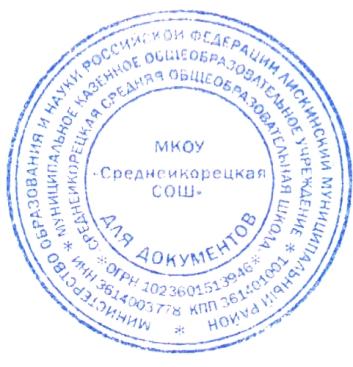 Директор МКОУ «Среднеикорецкая СОШ»             / Бунина Н.Е. /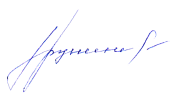 МУНИЦИПАЛЬНОЕ КАЗЕННОЕ ОБЩЕОБРАЗОВАТЕЛЬНОЕ УЧРЕЖДЕНИЕ«СРЕДНЕИКОРЕЦКАЯ СРЕДНЯЯ ОБЩЕОБРАЗОВАТЕЛЬНАЯ ШКОЛА»ул. 50 лет Победы, д.1, с.СреднийИкорец  телефон: (47391) 99-196, факс: (47391) 99-196ПРИКАЗ   №21/1от  09.02 2015 года О проведении муниципального семинара-практикума  для преподавателей- организаторов ОБЖ «Система патриотического воспитания в МКОУ «Среднеикорецая СОШ»»Всоответствии  с перспективным планом работы отдела образования Лискинского муниципального района, планом работы МКОУ»Среднеикорецкая СОШ» на 2014-2015 учебный год П р и к а з ы в а ю:1.13.02. 2015 года провести  муниципальный семинар-практикум  для преподавателей- организаторов ОБЖ «Система патриотического воспитания в МКОУ «Среднеикорецая СОШ»» 2.Заместителю директора  по УВР Остряниной И.И., заместителю директора  по ВР Суродиной О.Н., руководителю методической службы школы Заложных В.И. совместно с преподавателем- организатором ОБЖ  школы Буниным Б.А.составить программу проведения муниципального семинара – практикума «Система патриотического воспитания в МКОУ «Среднеикорецая СОШ»» 3.  Контроль за исполнением настоящего приказа оставляю за собой Директор МКОУ «Среднеикорецкая СОШ»      / Бунина Н.Е. /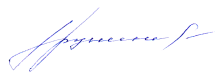 МУНИЦИПАЛЬНОЕ КАЗЕННОЕ ОБЩЕОБРАЗОВАТЕЛЬНОЕ УЧРЕЖДЕНИЕ«СРЕДНЕИКОРЕЦКАЯ СРЕДНЯЯ ОБЩЕОБРАЗОВАТЕЛЬНАЯ ШКОЛА»ул. 50 лет Победы, д.1, с.СреднийИкорец  телефон: (47391) 99-196, факс: (47391) 99-196ПРИКАЗ   №34от  13.03 2015 года «О проведении муниципального семинара«Из опыта работы МКОУ «Среднеикорецкая СОШ» в условиях реализации ФГОС ООО» для школ округаВсоответствии  с перспективным планом работы отдела образования Лискинского муниципального района, планом работы МКОУ»Среднеикорецкая СОШ» на 2014-2015 учебный год П р и к а з ы в а ю:1.18.03. 2015 года провести  муниципальный  семинар «Из опыта работы МКОУ «Среднеикорецкая СОШ» в условиях реализации ФГОС ООО» для школ округа 2.Заместителю директора  по УВР Остряниной И.И., заместителю директора  по ВР Суродиной О.Н., руководителю методической службы школы Заложных В.И. совместно с учителями, работающими в 5-6 классах.составить программу проведения муниципального семинара для школ округа 3.Привлечь к проведению муниципального семинара следующих педагогов: Рудакову Р.В., Бутузову Т.Ю., Еремееву Н.А., Волошину Е.Г., Острянину И.И. Суродину О.Н.4.  Контроль за исполнением настоящего приказа оставляю за собой Директор МКОУ «Среднеикорецкая СОШ»     / Бунина Н.Е. /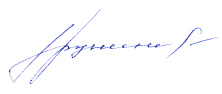 МУНИЦИПАЛЬНОЕ КАЗЕННОЕ ОБЩЕОБРАЗОВАТЕЛЬНОЕ УЧРЕЖДЕНИЕ«СРЕДНЕИКОРЕЦКАЯ СРЕДНЯЯ ОБЩЕОБРАЗОВАТЕЛЬНАЯ ШКОЛА»ул. 50 лет Победы, д.1, с.СреднийИкорец  телефон: (47391) 99-196, факс: (47391) 99-196ПРИКАЗ   № 119/1от  13.07 2015 года «О проведении курсов повышения квалификации руководителей и педагогов образовательных   учреждений по проблеме «Деятельность педагогических коллективов школ по реализации Федерального государственного образовательного стандарта основой  (5-9 кл.) школы » на базе МКОУ «Среднеикорецкая СОШ» с 27.07. 2015 по 30. 07.2015г.В соответствии с планом работы Государственного Бюджетного учреждения  дополнительного профессионального образования Воронежской области «Института развития образования»Приказываю:Заместителю директора  по УВР Остряниной И.И., заместителю директора  по ВР Суродиной О.Н.,  методисту Заложных В.И. обеспечить организованное  проведение курсов повышения квалификации руководителей и педагогов образовательных   учреждений по проблеме «Деятельность педагогических коллективов школ по реализации Федерального государственного образовательного стандарта основой  (5-9 кл.) школы » на базе школы с 27.07.2015  по 30.07. 2015Директору МКОУ «Среднеикорецкая СОШ» Буниной Н.Е. подготовить выступление на тему«Реализации Федерального государственного образовательного стандарта основного общего образования МКОУ «Среднеикорецкая СОШ»Системному администратору  Корчагину И.Н. подготовить необходимое оборудование для проведения курсов повышения квалификацииКонтроль за исполнением настоящего приказа оставляю за собой Директор МКОУ «Среднеикорецкая СОШ»    / Бунина Н.Е. /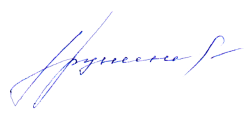 